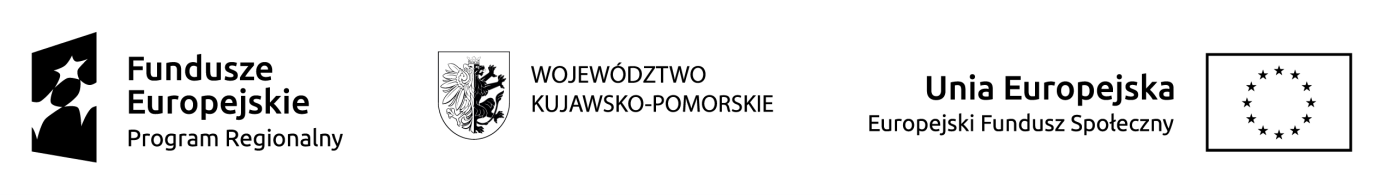 Załącznik nr 2a do formularza Projekt: Spełnimy Twoje zawodowe marzenia 2…………………………………………………………………..	imię i nazwisko (czytelnie)Oświadczenie kandydatadotyczące wykształcenia Oświadczam, że posiadam wykształcenie:ISCED 1 – podstawoweISCED 2  - gimnazjalneISCED 3  - ponadgimnazjalneISCED 4 - policealneISCED 5 - studia krótkiego cykluISCED 6 - studia licencjackieISCED 7 -  studia magisterskieISCED 8 -  studia doktoranckieOświadczam, że wszystkie powyższe dane są zgodne z prawdą. Jestem świadoma/y odpowiedzialności karnej za złożenie fałszywego oświadczenia. …………………………………..	…………………………………………………data	podpis kandydata